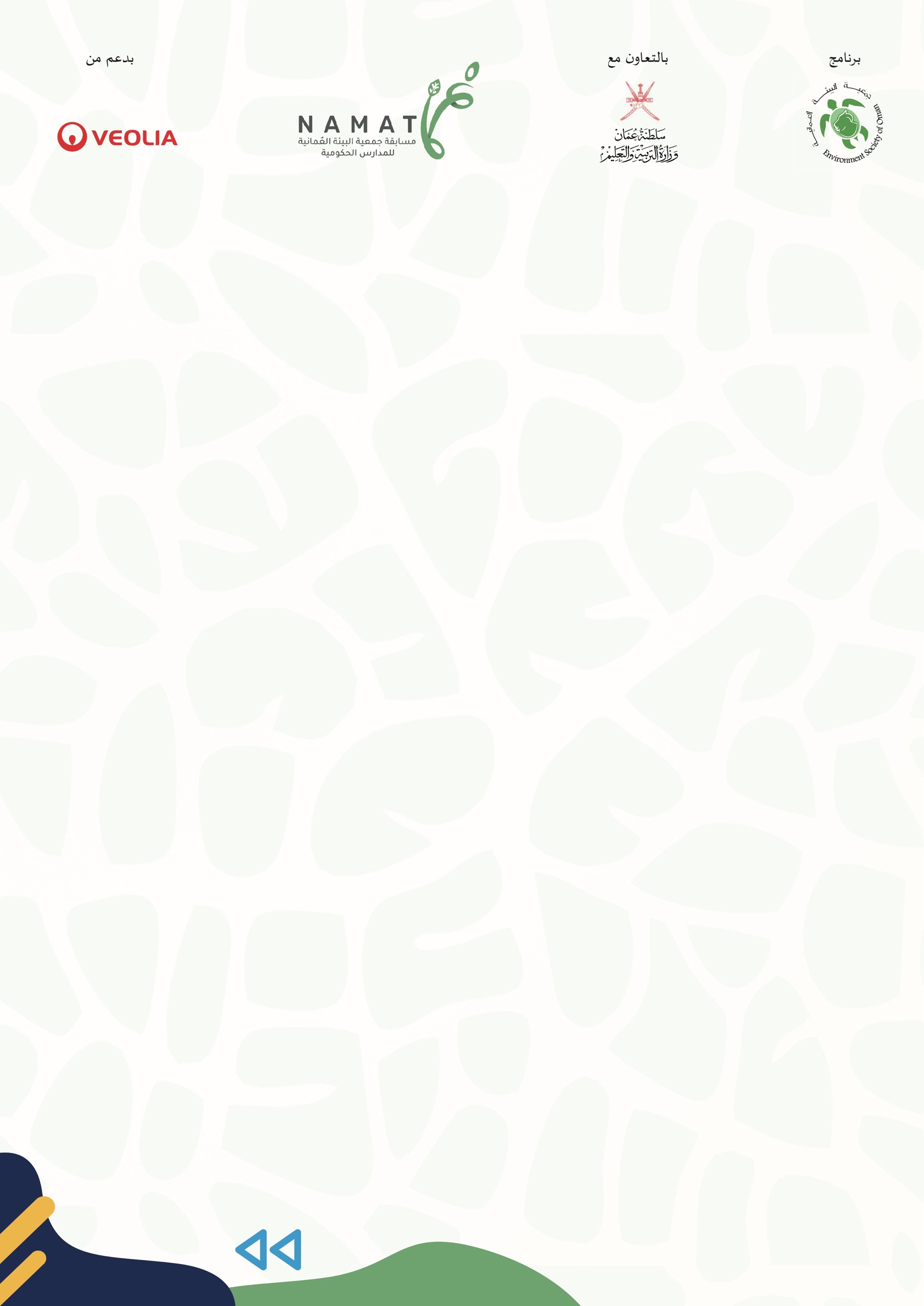 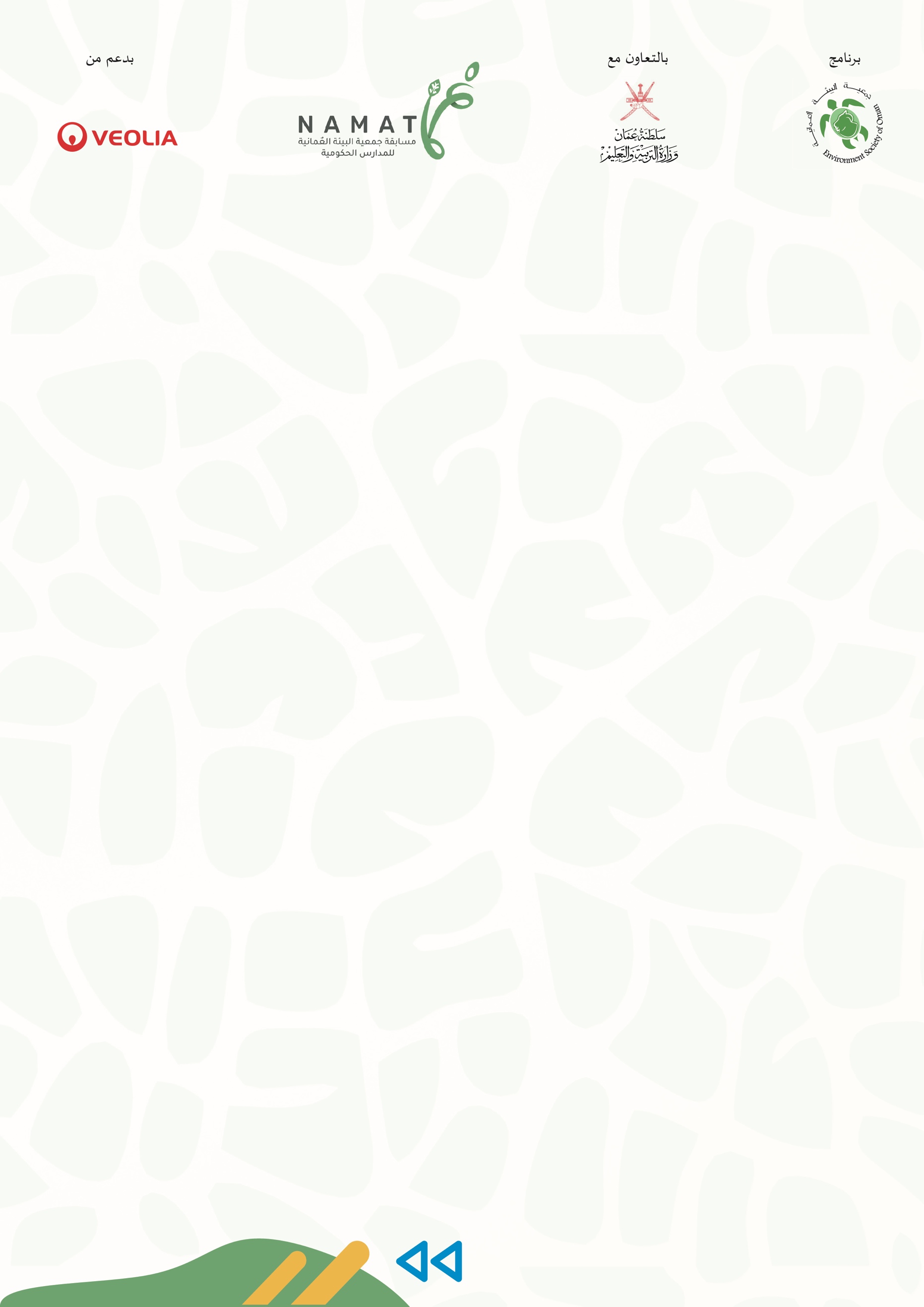 ملاحظة: التقرير النهائي تقدمه المدارس في نهاية العام الدراسي أو في الموعد الذي تحدده جمعية البيئة العُمانية ليتضمن كافة أنشطة المسابقة خلال الفترة المحددة والرجاء التأكد من تضمين التالي في التقرير نفسه وليس كمرفق في الإيميل:الرجاء الالتزام بترتيب التقرير وعدد الصفحات لكل محتوى من محتوياته عدم تغيير الشعارات الواردة في التقرير أو استبدالهالن ينظر في أي تقرير تجاوز الحد المسموح به من عدد الصفحات يرجى توضيح الاتساق والترابط بين الأنشطة المقدمة وما يناسبها من أهداف التنمية المستدامة التي تم تحقيقها سواء كارتباط مباشر أو غير مباشر. استخدام صفحة المرفقات لإرفاق أي صور توضيحية، فواتير الكهرباء والمياه أو بيانات أخرى.نبذة عن المشروعالمشروع عبارة عن...المجال الأول: مجال إدارة النفاياتالمجال الثاني: مجال إدارة المياهالمجال الثالث: مجال إدارة الطاقةالمجال الرابع: مجال إدارة تكامل المناهج الدراسيةالمجال الخامس: مجال إدارة المشاركة المجتمعية المجال السادس: مجال الابتكار وريادة الأعمالالختام الملاحق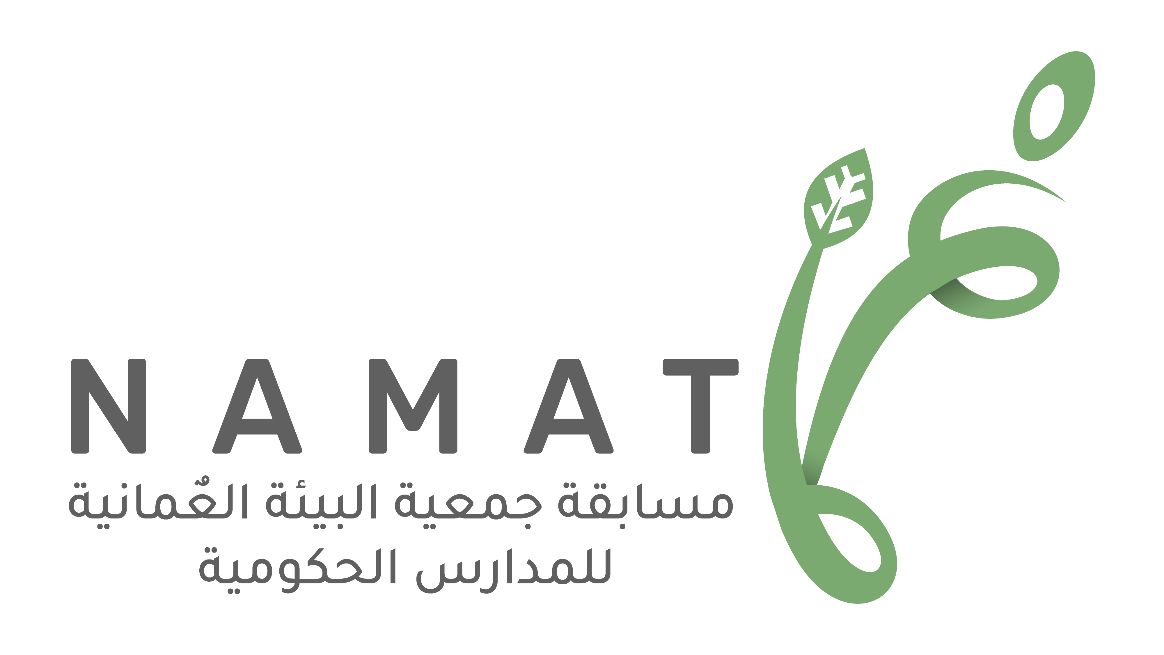 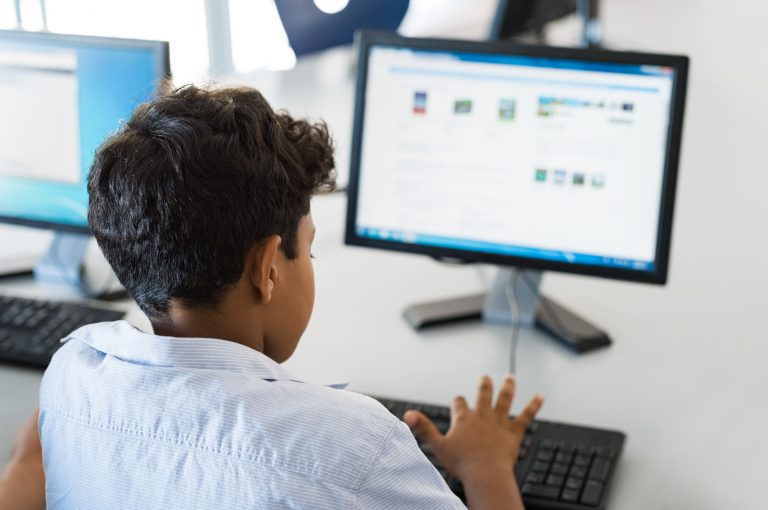 اسم المدرسة:  المحافظة التعليمية:اسم منسق المسابقة:البريد الإلكتروني:رقم الهاتف:محتويات التقرير عدد الصفحات المطلوبة24صفحةنبذة عن المشروع 1المجال  الأول: مجال إدارة النفايات 3المجال الثاني: مجال إدارة المياه 3المجال الثالث: مجال إدارة الطاقة 3المجال الرابع: مجال إدارة تكامل المناهج الدراسية 3المجال الخامس: مجال إدارة المشاركة المجتمعية 3المجال السادس: مجال الابتكار وريادة الاعمال3الختام 1الملاحق 4